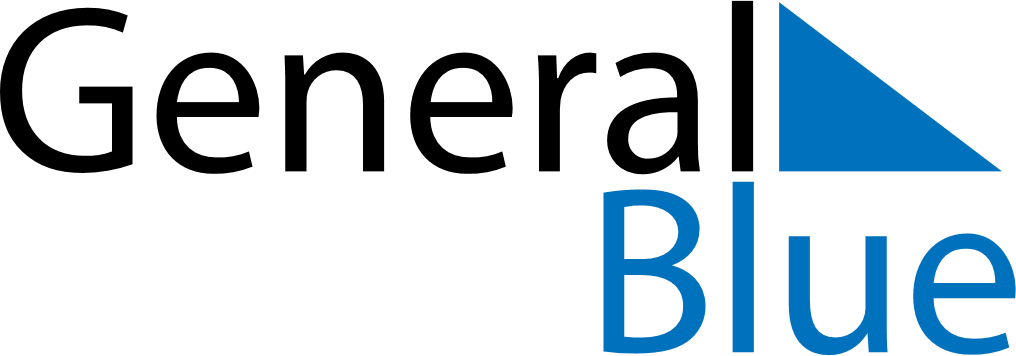 August 2026August 2026August 2026August 2026IrelandIrelandIrelandMondayTuesdayWednesdayThursdayFridaySaturdaySaturdaySunday11234567889First Monday in August10111213141515161718192021222223242526272829293031